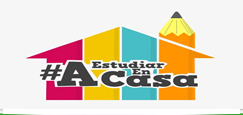                                                  Rancagua                                               Unidad Técnico-Pedagógica                                              Liceo José Victorino Lastarria                     LENGUA Y LITERATURA SEGUNDO MEDIOFECHA: 25 AL 29 DE MAYOOA 7 : Leer y comprender cuentos latinoamericanos modernos y contemporáneos, considerando sus características y el contexto en el que se enmarcan.OBJETIVO: Conocer las características de los personajes y como estas influyen en su comportamiento.Caracterización Caracterizar a los personajes de una narración consiste en determinar específicamente las características físicas, cómo se comportan, las características de sus atributos, valores, motivaciones, entre otras particularidades. Para lograr esta tarea, la narración entrega distintos datos y pistas que permiten dotar a los personajes de una "identidad". Esto implica que el lector va conociendo a los personajes a medida que avanza en la lectura y solo podrá tener una imagen completa de ellos al concluirla. Algunos de estos datos se entregan de forma explícita en la narración, mientras que otros deben ser inferidos por el lector a partir de las acciones del personaje, de sus palabras y pensamientos, y de lo que los otros personajes dicen acerca de él. Conflicto Por lo general, los personajes de los textos narrativos —ya sea de una novela, cuento, leyenda, mito, etc.— se enfrentan a algún conflicto durante el transcurso de la historia, provocando una tensión en el relato. Los personajes pueden entrar en conflicto con su sociedad, otro personaje, una fuerza natural o sus propios miedos, deseos y frustraciones. Ahora bien, este conflicto no siempre se manifiesta de forma violenta o física, como puede ocurrir en una narración de tema bélico, sino que también puede ser de carácter psicológico, ideológico o simbólico.Instrucciones: Lea el cuento “El talento” páginas 16 al 18 del texto del estudiante y luego desarrolle las actividades que se le proponen.Trabaja las siguientes actividades: 1. ¿Quiénes son los personajes que participan en la historia? Escribe sus nombres. 2. A partir de lo narrado, ¿qué se sabe sobre Yegor Savich y Katia? Caracterízalos completando la siguiente tabla. 3. ¿Qué opina el narrador sobre la actitud de Yegor Savich y sus compañeros? Subraya las partes del texto que permiten advertir su posición. 4. A partir de lo subrayado antes, ¿qué piensas que se critica en este relato? Justifica tu respuesta.  5. El personaje de Katia vive en una época en que la sociedad establecía como la principal aspiración de la mujer el matrimonio y el formar una familia. ¿Cómo crees que influye esto en la relación de Katia con Yegor Savich?6. A que se refiere el refrán “Camarón que se duerme se lo lleva la corriente” ¿Cómo crees que se relaciona este refrán con el cuento?Enviar respuestas a:Profesoras: María Eugenia Martinez correo : maría.martinez@liceo-victorinolastarria.clMilena Ariza correo : Gladis.ariza@liceo-victorinolastarria.clEstimado alumno: El lunes 11 de mayo  celebramos “El día del alumno” desde la distancia te quiero expresar que estamos muy cerca de ti, que estamos preocupados por ti y tu familia, no sabemos cuando pero algún día vamos a volver a mirarnos las caras y volver a compartir como lo hacíamos antes. Felicidades, un abrazo a la distancia. Saludos a tu familia.María EugeniaPersonajesYegor SavichKatiaCaracterísticas físicasCaracterísticas psicológicasMotivos o razones que los hacen actuar de cierta forma